				        Bewandert. Begeistert. Bewährt.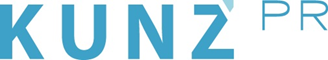 Presse-Info Alta Badia4. Juli 2022Vier an einem Tag: Bergsteiger-Challenge lockt Gipfelsammler nach Alta Badia(Alta Badia) Vier Gipfel an einem Tag bezwingen geübte Bergsteiger bei der Challenge „4 Peaks Alta Badia“ im Naturpark Fanes-Sennes-Prags. Auf gut ausgeschilderten Wegen und Klettersteigen geht es hinauf zu den majestätischen Dolomitengipfeln Sas dla Crusc (Heiligkreuzkofel), Piza dales Diesc (Zehnerspitze), Lavarela und Conturines – alle um die 3000 Meter hoch. Für den zusätzlichen Adrenalinkick sorgen einige ausgesetzte, ungesicherte Streckenabschnitte. Wer die 2000 Höhenmeter auf rund 25 Kilometern in der Südtiroler Region an einem Tag schafft, wird per Diplom zum „Alta Badia Mountaineer“ und erhält einen Ehrenplatz auf der Online-„Wall of Fame“. Elf Stunden sind für die Tour angesetzt. Alle, die gesichertes Gelände bevorzugen, orientieren sich an der „Light-Variante“ der Tour: Diese ist mit 34,5 Kilometern zwar länger, umgeht aber den ausgesetzten Abschnitt zwischen der Forcela-Medesc-Scharte und dem Lavarela. Auch wer mehrere Tages-Etappen für die Gipfelsammlung benötigt, darf sich über eine Medaille sowie ein Diplom zum „Alta Badia Finisher“ freuen. Einfach anmelden, Starterset abholen (ab 25 Euro) und den 4-Peaks-Pass an den Kontrollpunkten auf den Gipfeln abstempeln. Infos unter www.4peaks.it und www.altabadia.org.